Міністерство освіти і науки УкраїниУправління освіти і науки Чернігівської обласної державної адміністраціїУправління освіти Чернігівської міської радиЧернігівський національний технологічний університетОКПНЗ «Чернігівська МАН учнівської молоді»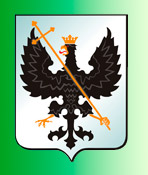 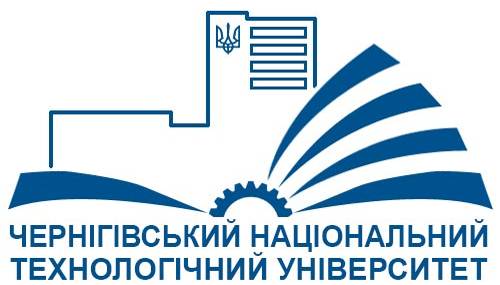 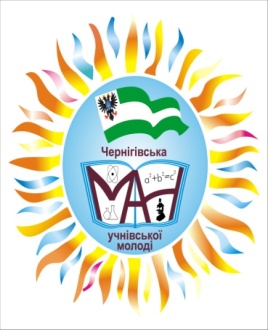 ІНФОРМАЦІЙНЕ ПОВІДОМЛЕННЯВСЕУКРАЇНСЬКА НАУКОВО-ПРАКТИЧНА КОНФЕРЕНЦІЯ МОЛОДИХ ВЧЕНИХ«НОВІТНІ ТЕХНОЛОГІЇ 
СУЧАСНОГО СУСПІЛЬСТВА» 
(НТСС-2018)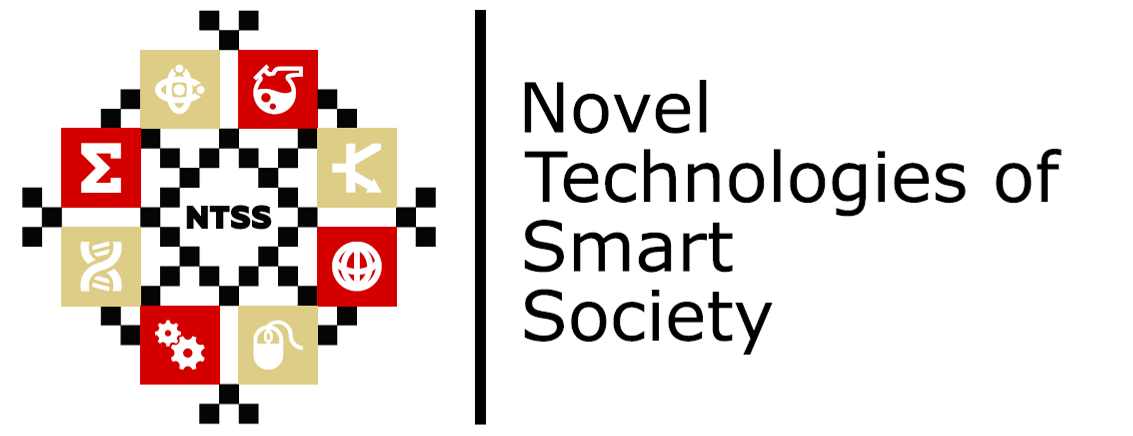 12 грудня 2018р.м. Чернігів	Згідно листа Інституту змісту освіти МОН України від 15.01.2018 №22.1/10-74 науково практична конференція «Новітні технології сучасного суспільства» входить до Переліку всеукраїнських науково-практичних конференцій здобувачів вищої освіти і молодих учених за номером 296.Шановні колеги!Запрошуємо Вас взяти участь у роботі Науково-практичної конференції «Новітні технології сучасного суспільства» (НТСС-2018).Мета конференції – залучення творчого потенціалу молоді України до вирішення актуальних науково-технічних проблем нашої держави та розбудови технократичного суспільства.Формат конференції покликаний створити ділові та особисті зв’язки між школярами, вчителями, студентами та викладачами з метою:Підвищення творчої активності та професійного рівня учасників;Створення дискусійного майданчика для обміну вже набутим досвідом та засвоєними технологіями;Усвідомлення особливостей інноваційних науково-технічних рішень;аналізу проблем довкілля та перспектив їх вирішення;поширення та засвоєння нових знань і вмінь;формування зацікавленості у пізнанні нового  в молоді та старших поколінь;практичного втілення наукових рішень задля вдоволення суспільних потреб;об’єднання зусиль у реалізації спільних проектів.До участі запрошуються учні старших класів загальноосвітніх шкіл України, вчителі, керівники гуртків, які займаються науково-дослідницькою діяльністю, студенти, магістри та зацікавлені науково-педагогічні працівники вищих навчальних закладів, представники управлінь освіти. Крім можливості оприлюднити доповіді, усі учасники матимуть змогу отримати кваліфіковані консультації та допомогу науково-педагогічних працівників ЧНТУ, методистів ОКПНЗ «Чернігівська Мала академія наук учнівської молоді».Протягом конференції її учасники зможуть представити свої наукові та прикладні напрацювання, а також надати пропозиції щодо залучення талановитої учнівської та студентської молоді до передових галузей народного господарства.Конференція проводиться у таких секціях:«Технічні науки»;«Комп’ютерні науки» «Природничі науки»«Економічні науки»«Математика»Додаткова інформація щодо участі у конференції знаходиться на офіційному сайті конференції: http://inel.stu.cn.ua/ntss Організаційний комітет:Голова організаційного комітету:Шкарлет Сергій Миколайович	– ректор Чернігівського національного 							   технологічного університету, д.е.н., 							   проф.Співголови:Конопацький Микола Анатолійович – начальник Управління освіти і науки Чернігівської обласної державної адміністрації;Білогура Василь Олексійович             – начальник управління освіти Чернігівської міської ради;Лещенко Наталія Петрівна                  – директор ОКПНЗ "Чернігівська Мала академія наук учнівської молоді."Місце проведення конференції: Чернігівський національний технологічний університет, вул. Шевченка, 95, м. Чернігів, 14035, тел.: (0462) 665-185,e-mail: ntss@inel.stu.cn.ua.Термін проведення: 12 грудня  2018 року.Форма проведення: протягом одного робочого дня.Адреси організаторів:	ОКПНЗ «Чернігівська мала академія наук учнівської молоді»: 14000, м. Чернігів, вул., І. Мазепи 4а, тел.: (0462) 674-790, е-mail: metodist-man@ukr.net	Методичний центр управління освіти Чернігівської міської ради: 14008, м. Чернігів, вул. Мстиславська, 76,е-mail: osvita.mc@os.chernigiv-rada.gov.ua Довідки про організацію конференції можна отримати за телефоном(0462) 665-185 – кафедра промисловоїелектроніки ЧНТУ, e-mail: ntss@inel.stu.cn.ua.